Educational Services Program Application Checklist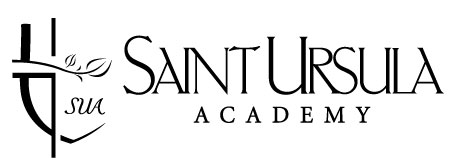 DEADLINE: All requests for accommodations and supporting documents (i.e., current IEP, ISP, Accommodation Plan or 504 Plan AND a current evaluation) must be received by November 6, 2020.A complete application for admission to the Educational Services Program includes: Program OverviewThe Educational Services Program is for students with an identified learning disability. Services provided through an IEP, ISP, or 504 plan are only administered through the Educational Services Program. Students wishing to receive services at Saint Ursula Academy through these plans must apply for the Educational Services Program when they apply to Saint Ursula Academy. Accommodations will not be available to Saint Ursula Academy students not enrolled in the Educational Services Program. Admission to the Educational Services Program is limited to ensure that we may provide high-quality services to the students enrolled. Participation in the Educational Services Program does require an additional fee. For 2020-2021 students in the Educational Services Program are billed an additional $5,130 above the school tuition. Educational Services Program Application for the Class of 2025An educational evaluation that has been completed within the past two years. The educational evaluation should consist of the following:Cognitive (ability)  testing [WISC-III, IV or Woodcock-Johnson-III or IV Cognitive Abilities Test with subtest scores] Educational achievement tests [Woodcock-Johnson-III or IV or the Wechsler Achievement Tests] (Other diagnostic tests, such as the Woodcock Reading Mastery Tests and the Test of Written Language, are helpful.)  Description of the presenting problem and history, the functional limitations and specific recommendations for accommodations for class and testing [school-based and standardized]                                                                              An educational evaluation that has been completed within the past two years. The educational evaluation should consist of the following:Cognitive (ability)  testing [WISC-III, IV or Woodcock-Johnson-III or IV Cognitive Abilities Test with subtest scores] Educational achievement tests [Woodcock-Johnson-III or IV or the Wechsler Achievement Tests] (Other diagnostic tests, such as the Woodcock Reading Mastery Tests and the Test of Written Language, are helpful.)  Description of the presenting problem and history, the functional limitations and specific recommendations for accommodations for class and testing [school-based and standardized]                                                                              Results of previous educational testingRecommendations from eighth grade teachers and tutor addressing the student's day-to-day skills, work habits, and motivation. Please download and use Teacher Information Form provided.Grade school records including the following: Report cards from 6th and 7th grades and first quarter 8th grade Reports of standardized group achievement tests (e.g. IOWAs, ERBs)Grade school records including the following: Report cards from 6th and 7th grades and first quarter 8th grade Reports of standardized group achievement tests (e.g. IOWAs, ERBs)Need more information? Interested families are strongly encouraged to talk with Ms. Arielle Balz, Educational Services Program Coordinator. Contact Ms. Balz at (513) 961-3410 ext. 184, (513) 961-3856 [Fax], or abalz@saintursula.org.